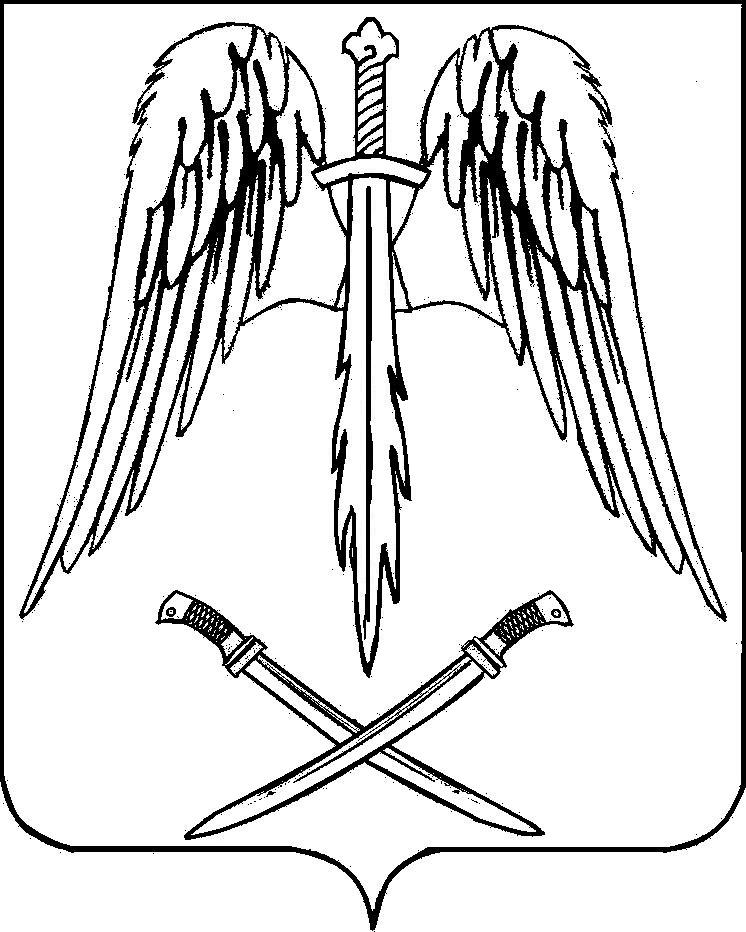 РАСПОРЯЖЕНИЕАДМИНИСТРАЦИИ АРХАНГЕЛЬСКОГО СЕЛЬСКОГО ПОСЕЛЕНИЯТИХОРЕЦКОГО РАЙОНАот 21.03.2016				                                                           №  23-рстаница АрхангельскаяОб организации воинского учета и бронирования граждан,пребывающих в запасеВо исполнении Федеральных законов Российской Федерации от 31 мая 996 года «Об обороне», от 28 марта 1998 года «О воинской обязанности и военной службе», от 26 февраля 1997 года «О мобилизационной подготовке и мобилизации в Российской Федерации» и постановлений правительства Российской Федерации от 27 февраля 2006 года №1719 «Положение о воинском учете», от 26 февраля 1998 года №258 «Основные положение по бронированию граждан Российской Федерации, пребывающих в запасе Вооруженных сил Российской Федерации, федеральных органов исполнительной власти, имеющих запас и работающих в органах государственной власти, органах местного самоуправления и организациях».1.Возложить обязанности по ведению воинского учета и бронированию граждан, пребывающих в запасе, на специалиста администрации Архангельского сельского поселения Тихорецкого района Дятлова Ольгу Александровну. 2.В случае временного отсутствия Дятловой Ольги Александровны, ответственность  по ведению воинского учета граждан, пребывающих в запасе, возложить на специалиста администрации Архангельского сельского поселения Тихорецкого района  Буцыкову Екатерину Александровну.3.Начальнику общего отдела администрации Архангельского сельского поселения Тихорецкого района А.В.Черемисиной довести настоящее распоряжение до исполнителей и руководителей предприятий, организаций и учреждений, расположенных на территории Архангельского сельского поселения Тихорецкого района.4.Распоряжение администрации Архангельского сельского поселения Тихорецкого района от 1 ноября 2013 года № 55-р «Об организации воинского учета и бронирования граждан, пребывающих в запасе» признать  утратившим силу.5.Контроль за выполнением настоящего распоряжения оставляю за собой6.Распоряжение вступает в силу со дня его подписания.Глава Архангельского сельского поселения Тихорецкого района                                                       Е.М.Абашкин